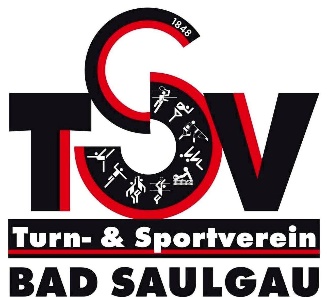 HYGIENEKONZEPTFÜR SPORTSTÄTTENRegelmäßige Desinfektion der Hände und ggf. Füße durch die Teilnehmer beim Betreten des TrainingsgeländesDesinfektion der Hände nach dem ToilettengangDesinfektion der Hände ggf. in der PauseBei Barfußtraining sind auch die Füße zu desinfizierenRegelmäßige Desinfektion (vor/nach jeder Trainingsgruppe):
-   Sportgeräte (Matten, Kleingeräte, Bälle usw.),
-   Ablageflächen, Türgriffe, HandläufeGruppenwechsel:	Die verschiedenen Trainingsgruppen sollten sich nicht begegnen. 
	Sollte dies nicht möglich sein, muss unbedingt der 
	Personenabstand von 1,5 m eingehalten werden. Gemeinsame Treffen sowie der enge kommunikative Austausch sind untersagt.	
Fremdverzehr von Getränken und Speisen in den Hallen ist untersagt.Das Mitbringen eines Handtuches ist verpflichtend.Der Aufenthalt in Duschen und Umkleiden ist zeitlich auf das unbedingt erforderliche Maß zu begrenzen.TSV-VorstandMartin BlaserDr. Andreas Müller